МИНИСТЕРСТВО ОБРАЗОВАНИЯ И НАУКИ РОССИЙСКОЙ ФЕДЕРАЦИИФЕДЕРАЛЬНОЕ ГОСУДАРСТВЕННОЕ БЮДЖЕТНОЕ ОБРАЗОВАТЕЛЬНОЕ УЧРЕЖДЕНИЕ ВЫСШЕГО ОБРАЗОВАНИЯ
 «ДОНСКОЙ ГОСУДАРСТВЕННЫЙ ТЕХНИЧЕСКИЙ УНИВЕРСИТЕТ»(ДГТУ)П Р О Т О К О Л Регионального творческого конкурса на английском, французском, испанском языках «Европа глазами детей» для учащихся 5-11 классов кафедры «Мировые языки и культуры»Номинация«Рисунок»Члены жюри: Муругова Е. В., д.ф.н., профессор, заведующий кафедры «Мировые языки и культуры»- председатель,Ванжа Л. Н., учитель высшей квалификационной категории МБОУ «Гимназия № 36» - сопредседатель,Ялтырь В. Т., к.ф.н., доцент кафедры «Мировые языки и культуры»,Тютюнник М.А., ст. преп. кафедры «Мировые языки и культуры»,Солдатов Б.Г., к.ф.н., доцент кафедры «Мировые языки и культуры»,Донега Лоренцо,  преподаватель кафедры «Мировые языки и культуры»,Иняхина В. А., руководить методического объединения учителей английского языка Советского района, учитель высшей квалификационной категории МБОУ «Школа № 31»- ответственный секретарь,Крылова Г. А., учитель высшей квалификационной категории МБОУ «Школа № 61»,Яценко А. Н., руководить методического объединения учителей английского языка Октябрьского района, учитель высшей квалификационной категории МАОУ «Гимназия № 52»,Сахарова Е. Е., к.ф.н., доцент кафедры «Мировые языки и культуры».Секретарь: Иняхина В. А., руководить методического объединения учителей английского языка Советского района, учитель высшей квалификационной категории МБОУ «Школа № 31»Присутствовали: члены жюри – 10 человек, выступлений – 30.ПОВЕСТКА ДНЯ:Выступление докладчиков в номинации: «Рисунок».Подведение итогов конкурса.ПОСТАНОВИЛИ (РЕШИЛИ):Наградить победителей  в номинации «Рисунок»  дипломом I степени учащуюся 5 класса МБОУ «Гимназия №36»  Ремета Меланью и Ганжа Михаила, ученика 6 класса МАОУ «Донская реальная гимназия № 62». Признать учащегося 7-го класса МАОУ «Гимназия № 52» Айрапетяна Эрика, Тоут Викторию, ученицу 6 класса МБОУ «Лицей № 103», Карпенко Луизу, ученицу 10 класса МАОУ «Школа № 53» призерами в номинации «Конкурс рисунков» и наградить дипломами II степени.Признать Муругову Елизавету, учащуюся 5 класса ЧОУ «Лицей «Данко»», Власенко Андрея, ученика 5 класса МБОУ «Гимназия № 19» призерами в номинации «Конкурс рисунков» и наградить дипломами III степени.Отметить выступление Суховенко Вероники, ученицы 5 класса МБОУ «Гимназия № 36» и Андреевой Арины, ученицы 5 класса  МБОУ «Школа № 83» и наградить Дипломами за творческий подход к выступлению в номинации «Рисунок».Утвердить список победителей и призёров:Члены жюри:   1. Муругова Е.В.2. Ванжа Л.Н.3. Ялтырь В.Д.4. Тютюнник М.А. 5. Солдатов Б.Г.6. Донега Лоренцо	7. Иняхина В.А.8. Крылова Г.А9. Яценко А.Н.10. Сахарова Е.Е.Секретарь/ учитель высшей квалификационной категории МБОУ «Школа № 31»/                                                                                          Иняхина В.А .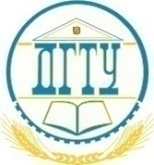            от «19» января  2019 г.                         г. Ростов-на-Дону №РезультатФИУчебное заведениеНоминация1диплом I степениРемета Меланья
МБОУ «Гимназия №36», 5 класс
(английский язык, итальянский язык)«Рисунок»2диплом I степени Ганжа МихаилМАОУ «Донская реальная гимназия № 62»,  6 класс (английский язык)«Рисунок»3диплом II степени Айрапетян ЭрикМАОУ «Гимназия № 52»,  7 класс (английский язык)«Рисунок» 4диплом II степениКарпенко ЛуизаМАОУ «Школа № 53 имени Б. Н. Слюсаря», 10 класс (немецкий язык)«Рисунок»5диплом II степени Тоут ВикторияМБОУ «Лицей № 103»,  6 класс
(английский язык)«Рисунок»6диплом IIIМуругова ЕлизаветаЧОУ «Лицей «Данко»», 5 класс (английский язык)«Рисунок»7диплом IIIВласенко АндрейМБОУ «Гимназия № 19», 5 класс (английский язык)«Рисунок»